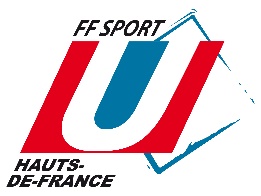 Ligue Hauts-de-France du Sport Universitaire180, avenue Gaston Berger – 59000 Lille – Tél : 03.20.52.59.91E-mail : hautsdefrance@sport-u.com  - Site internet : www.sport-u-hautsdefrance.comSaison 2022 - 2023C.O SPECIALE (Balise surprise)29 Septembre 2023Rdv 14h00 – Début de l’activité 14h30Base de Loisirs Les 6 Bonniers 7 Rue de Chéreng – 59780 WILLEMSLa ligue Hauts-de-France vous propose une activité originale à travers cette course d’orientation spéciale à la base de loisirs des 6 Bonniers de Willems. Chasse à la balise surprise ! 1 heure 30 d’activités entièrement gratuite pour les étudiants.Licence F.F.S.U 2022 – 2023 obligatoireEquipe de 4 ou 5 personnesFICHE D’ENGAGEMENT A renvoyer à Ligue HDFSU pour le 27 Octobre 2022 dernier délaiMail : lille@sport-u.com Association Sportive : ………………………………………………………………………………… Responsable :…………………………………………………………………………………………..Mail :………………………………………………………………………..…………………………  Tel Portable : ……………………………………………………………..…………..………..……NOMPRENOMN° licence FFSU 22-23(Obligatoire)12345